Orientar e informar al ciudadano sobre los requisitos necesarios para llevar a cabo una solicitud para el uso de las facilidades o áreas del Tren Urbano. Estas actividades pueden incluir las siguientes:Grabaciones de Películas, comerciales, cortometrajes, novelas, entre otros Todo tipo de promociónActividades artísticas, artesanías, entre otrosDel ciudadano desear información adicional o solicitar permiso para llevar a cabo algún tipo de actividad en el Tren Urbano, debe comunicarse con la Oficina de Relaciones con la Comunidad y Mercadeo de ATI al 787-620-1099.Si desea más información deberá referirse a ServiLínea a través del Sistema de Manejo de Caso del Servicio 3-1-1 para su debido proceso.Ciudadano, organizaciones o grupos interesados en utilizar las facilidades del tren para llevar a cabo actividades.Las consideraciones varían de acuerdo al tipo de actividad que se solicita.Directorio Oficinas ATIInternet:	Página Web DTOP Página Web ServiLíneaTeléfonos:	(787) 620-1099Horario:	De lunes a viernes de 7:30 AM a 4:0 PMEl solicitar este servicio no conlleva costo, sin embargo, esto no incluye los costos relacionados a otros documentos que se podrían ser necesarios durante el procesamiento de la reclamación.Los costos y requisitos de uso varían de acuerdo a la actividad solicitada.  Todo ciudadano que desee solicitar las facilidades del Tren Urbano deberá comunicarse con la Oficina de Relaciones con la Comunidad y Mercadeo de ATI al 787-620-1099, para obtener más información.¿Qué es ATI? Alternativa de Transporte Integrado, es la Directoría, Oficina que Administra el contrato de operación y mantenimiento del Tren Urbano, Metro bus y próximamente de Metro Urbano y TU Conexión.   Las estaciones del Tren Urbano son utilizadas como centros de trasbordo o de conexión con el sistema guaguas de Metro bus, AMA, Taxis, Shuttles y próximamente por Tu Conexión y Metro Urbano.  Este conglomerado de sistemas de transporte colectivo es conocido como ATI, Alternativa de Transporte Integrado o Transporte Urbano.¿Qué es Metro bus? -  Metro bus es un servicio de autobuses contratado por al Autoridad de Carreteras y Transportación de Puerto Rico  (ACT) que ofrece servicios de transportación en las rutas M1, M3 y ME (Metro bus Expreso) y otras futuras expansiones del mismo.Página Web DTOP  - http://www.dtop.gov.prPágina Web ServiLínea - http://www.dtop.gov.pr/servilinea.asp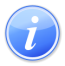 Descripción del Servicio                                                                           Crear Referido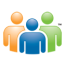 Audiencia y Propósito 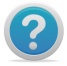 Consideraciones 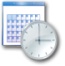 Lugar y Horario de Servicio 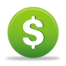 Costo del Servicio y Métodos de Pago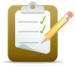 Requisitos para Obtener Servicio 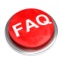 Preguntas Frecuentes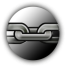 Enlaces Relacionados